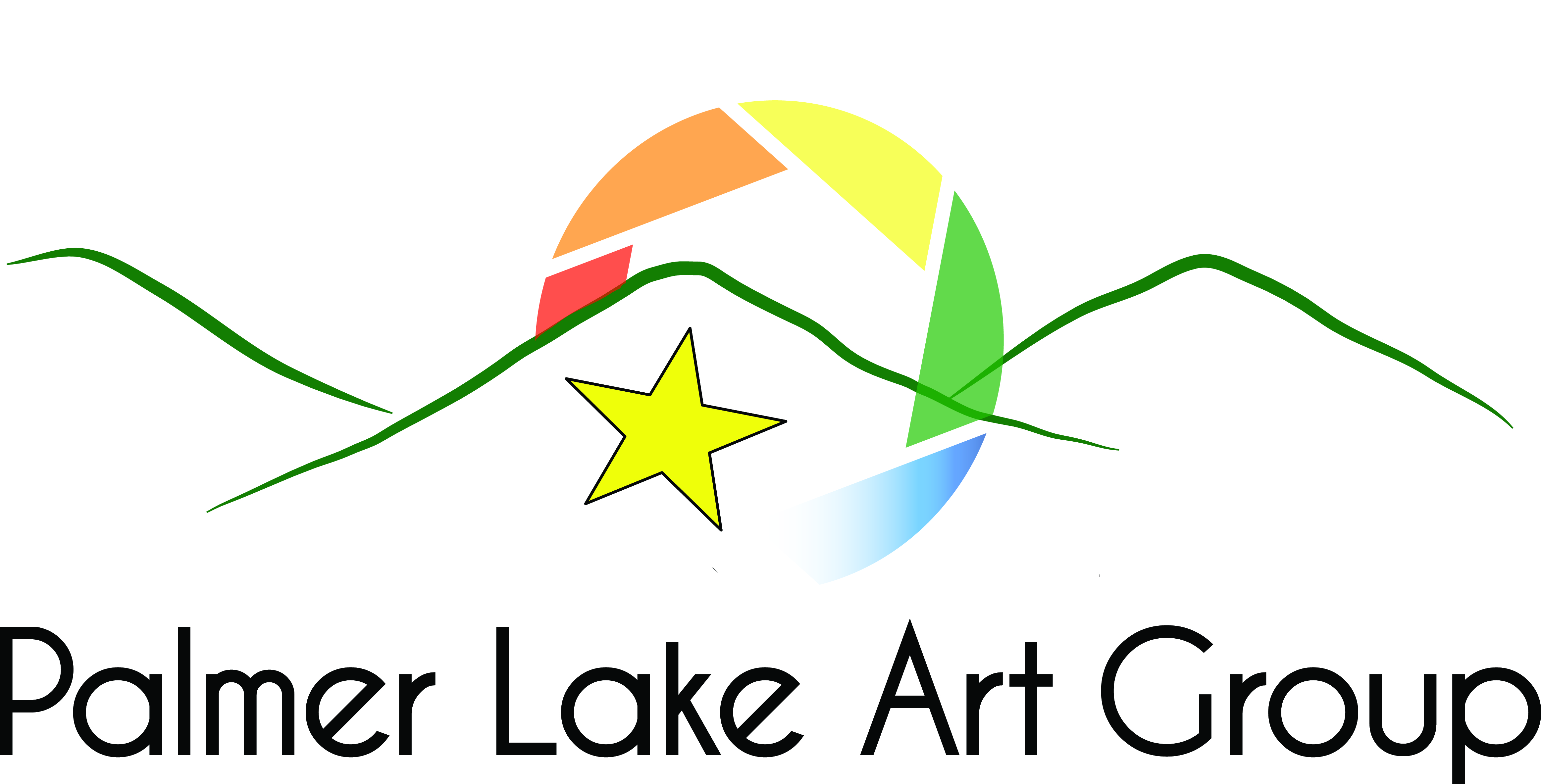 Presents45th Christmas Arts & Craft Fair 2018Friday, October 5th , 9:00 AM – 5:00 PMSaturday, October 6th , 9:00 AM – 5:00 PM 	The members of the Palmer Lake Art Group invite you to participate in their 45th Annual Christmas Arts & Craft Fair, held at the Palmer Lake Town Hall. The Craft Fair continuous to grow in quality and uniqueness and is one of the major craft fairs in the area. 	Proceeds from this event support the PLAG’s Art Scholarship Fund which benefits selected senior District 38 students.	 Vendor registration fee will be charged according for full space or table of 8’ or half table 4’. Full space $100.00 for PLAG members and $120.00 for non-members. Half space $50.00 for PLAG members and $60.00 for non-members.  You can request more than one space. 	Registration opens to our returning vendors on Thursday Feb 1st. Returning vendor registration ends on June 1st and will be open to new vendors on  June 15th.  	 No refunds will be made within 30 days prior to the show. All cancellations must be submitted in writing to the Event Committee. 	PLAG will provide and set-up tables which will be covered with a long white tablecloth for your storage under the table. If you have your own set-up and/or have special requirements (electrical outlet/wall space, etc.), please document this on your entry form. 	Due to restricted space, the number of entrants is limited. Entrants are accepted on a first-considered basis. Therefore, be sure to send your entry form before June 1st, 2017.Please, make your entry fee check payable to PLAG (or Palmer Lake Art Group). Send your signed entry form (below), and check to:Palmer Lake Art Group, P.O. Box 543, Palmer Lake, CO 80133If this is your first time application, YOU MUST BE JURIED IN!Contact Evelina Stoyanova at evelina_st@yahoo.com with any questions.Entry Form for the 45th PLAG Christmas Arts & Craft FairPlease consider me for entry in the 45th Annual Christmas Arts & Crafts Fair. My signature indicates that I agree to all of the rules of sale set forth in the invitation and accompanying Rules Sheet. The following is a brief description of the items I plan to enter in the Fair:ITEM Descriptions: SIGNATURE: ______________________________________ E-MAIL___________________________________NAME: (printed) _____________________________________________PHONE:_________________________ADDRESS:_______________________________________City:_______________________ZIP______________ Tables needed: Full 8’______Half 4’______                                ENTRY FEE ENCLOSED $______________==========================================================================================Special Requirements:   REGULATIONS FOR ENTERING THE 45th  PLAG CHRISTMAS ARTS & CRAFT FAIRDates and Times       	Check-in and set-up:    Thursday, Oct 4	     12pm to 5pm             			 Show hours:		     Friday, Oct 5    	      9am to 5pm			             Show hours:		     Saturday, Oct 6	      9am to 5pm			             Take down: 	                  Saturday, Oct 6	      5pm to 6pmNOTE: Check-in and check-out must be completed within the above time periods. Please respect the times posted for set-up and take-down. Doors will lock-up at 6pm.Vendors will be responsible for collecting their own money and packaging customers’ purchases.  Vendors will be responsible for collecting and reporting their own sales tax. Sales tax for Palmer Lake is 7.13%.  ORIGINAL WORK:	Only original work by entrant shall be accepted.SPACE:			Crafters shall set up their own merchandise on tables or space provided. Excess items 				can be stored under the table and be brought up as needed. Let us know if you have 			               your own display and do not need a table.CHECK IN:		Thursday, Oct 4, 12pm to 5pm. You will be guided to your table or space. Feel 				               free to bring your own table display items such as table top covers, risers, etc.  CHECK OUT:		Saturday, Oct 6, 5pm to 6pm. PLEASE BE PROMPT!                Vendors need to stay for the duration of the Craft Fair and are not permitted to tear down their table/space before 5pm on Saturday, Oct 6th.PALMER LAKE ART GROUP (PLAG) WILL TAKE DUE CARE TO SECURE YOUR ITEMS. PLAG WILL NOT BE RESPONSIBLE FOR DAMAGE TO YOUR ITEMS DUE TO FIRE, THEFT, ACCIDENTAL BREAKAGE OR OTHER CIRCUMSTANCES!ACKNOWLEDGE ABOVE BY SIGNING HERE: ________________________________